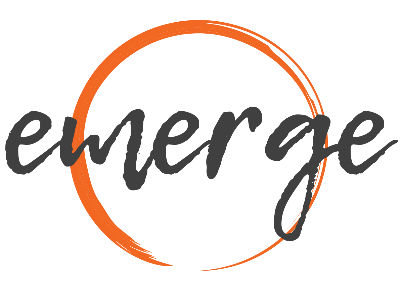 Tastes of Central Geelong“Emerge in Steak”Sunday July 7th & 21st 2019 
6pm arrival for a 6:30pm start
5 Courses $100 per person 
Bookings essential 20% deposit required prior to the event 
Steaks cooked medium due to logistics of the night 
Dietary requirements must be informed of prior to event
To Start To Start Emerge Charcuterie Board- 3 of our selected meats with warm bread & house chutney (Puoplolo Casalingo & Puopolo Felino-both Artisan style salami, Spanish Jamon 12-14 month aged (gfo)
Emerge Charcuterie Board- 3 of our selected meats with warm bread & house chutney (Puoplolo Casalingo & Puopolo Felino-both Artisan style salami, Spanish Jamon 12-14 month aged (gfo)
Mains (gf)Mains (gf)A selection of mustards & condiments to be served with each steakAll steaks cooked medium, approximately 150gm of each steak to be served 
A selection of mustards & condiments to be served with each steakAll steaks cooked medium, approximately 150gm of each steak to be served 
Cape Grim Eye Fillet, TasmaniaCape Grim Eye Fillet, TasmaniaCape Grim in the far northwest corner of Tasmania, shaped by wild Southern Ocean swells, abundant rainfall has the cleanest air in the world. Raised on rich pastures with nothing else added, Cape Grim Beef is hand-selected and rigorously graded, rewarding you with pure beef flavour – made by nature.
Cape Grim in the far northwest corner of Tasmania, shaped by wild Southern Ocean swells, abundant rainfall has the cleanest air in the world. Raised on rich pastures with nothing else added, Cape Grim Beef is hand-selected and rigorously graded, rewarding you with pure beef flavour – made by nature.
Side- Broccolini, green beans, Meredith goats fetta, almonds, lemon oil
Side- Broccolini, green beans, Meredith goats fetta, almonds, lemon oil
Kobe Cuisine Wagyu Porterhouse- Marble Score 8Kobe Cuisine Wagyu Porterhouse- Marble Score 8Kobe Cuisine is one of Australia’s most luxurious beef brands and originates from cattle with a minimum of AA6 on the AACo marbling scale. Kobe cuisine promises delicate texture, unmistakeable tenderness and depth of flavour.Kobe Cuisine is one of Australia’s most luxurious beef brands and originates from cattle with a minimum of AA6 on the AACo marbling scale. Kobe cuisine promises delicate texture, unmistakeable tenderness and depth of flavour.Side- Hand cut chips, wagyu fat, rosemary sea salt
Side- Hand cut chips, wagyu fat, rosemary sea salt
Sher Wagyu Scotch Fillet- Marble Score 7+, BallanSher Wagyu Scotch Fillet- Marble Score 7+, BallanSher Wagyu is the ultimate eating experience.  Delicious, tender & juicy with a superb flavour.  Since 1991 the Sher family have been producing Wagyu beef to supply discerning customers in Australia & around the world.  Based in Ballan in Central Victoria their family owned company Beefcorp Australia breeds Full blood & Crossbred Wagyu on Victorian farms, managing all stages of production from conception to consumer.  Cattle are pasture fed until 18 months of age, then grain fed for 400+ days to create a delicious and consistent Wagyu. 
Sher Wagyu is the ultimate eating experience.  Delicious, tender & juicy with a superb flavour.  Since 1991 the Sher family have been producing Wagyu beef to supply discerning customers in Australia & around the world.  Based in Ballan in Central Victoria their family owned company Beefcorp Australia breeds Full blood & Crossbred Wagyu on Victorian farms, managing all stages of production from conception to consumer.  Cattle are pasture fed until 18 months of age, then grain fed for 400+ days to create a delicious and consistent Wagyu. 
Side- Roast pumpkin & sweet 	potato, garlic yoghurt, burnt butter 
Side- Roast pumpkin & sweet 	potato, garlic yoghurt, burnt butter 
Dessert Dessert Warm Caramel Pudding with salted caramel ganche, toffee chards & vanilla bean ice cream (gfo) Warm Caramel Pudding with salted caramel ganche, toffee chards & vanilla bean ice cream (gfo) 